I. Общие положения1.1. Настоящее Положение разработано с целью приведения в соответствие с действующим законодательством порядка приема (перевода) и отчисления обучающихся в государственное бюджетное учреждение – центр психолого-педагогической, медицинской и социальной помощи м.р. Кинель-Черкасский Самарской области. 1.2. Положение является нормативным правовым документом и его условия обязательны для исполнения. 1.4. Положение разработано в соответствии с Конституцией РФ, Законом РФ от 29 декабря 2012 года № 273-ФЗ «Об образовании в Российской Федерации» и Уставом ГБУ ЦППМСП м.р. Кинель-Черкасский (далее – Центр) призвано обеспечить реализацию права граждан на получение психолого-педагогической, медицинской и социальной помощи. 1.5. В Центр принимаются дети в возрасте от 0 до 18 лет, обратившиеся за помощью самостоятельно, по инициативе родителей (законных представителей), или направленные организациями, осуществляющими образовательную деятельность. Дети от 15 до 18 лет имеют право обращаться за помощью без родителей (законных представителей). 1.6. Психолого-педагогическая, медицинская и социальная помощь осуществляется в соответствии с перечнем услуг Центра: психолого-медико-педагогическое обследование детей; психолого-педагогическое консультирование обучающихся, их родителей (законных представителей) и педагогических работников; коррекционно-развивающая, компенсирующая и логопедическая помощь обучающимся.1.7. Центр осуществляет прием граждан для обучения по дополнительным программам.1.8. Прием и обучение граждан в Центр является бесплатным. Работник Центра заполняет Журнал предварительной регистрации на услуги психолого-педагогической, медицинской и социальной помощи по форме (Приложение 1).1.9. Психолого-педагогическая, медицинская и социальная помощь в Учреждении оказывается педагогами-психологами, учителями-логопедами, учителями-дефектологами (далее – специалистами).1.10. Психолого-педагогическая, медицинская и социальная помощь оказывается детям на основании заявления или письменного согласия их родителей (законных представителей). 1.11. В процессе оказания психолого-педагогической, медицинской и социальной помощи соблюдается правило конфиденциальности. II. Порядок приема детей в Центрс целью посещения детьми профилактических, коррекционно-развивающих, компенсирующих и логопедических занятий(далее - занятия)2.1. Занятия в Центре проводятся с целью своевременной коррекции трудностей в обучении, развитии и социальной адаптации, в том числе: - интеллектуальных нарушений, трудностей познавательного развития; - трудностей в усвоении основной общеобразовательной программы; - речевых нарушений; - трудностей социально-психологической адаптации; - коммуникативных нарушений; - нарушений поведения; - трудностей детско-родительских отношений; - последствий жестокого обращения и др. 2.2. В Центр с целью посещения занятий принимаются дети в возрасте от 0 до 18 лет, обратившиеся по инициативе родителей (законных представителей), самостоятельно (с 15 лет) или направленные организациями, осуществляющими образовательную деятельность. 2.3. В Центре реализуются следующие формы занятий: - индивидуальные психологические занятия; - индивидуальные дефектологические занятия; - индивидуальные логопедические занятия; - групповые развивающие занятия;- групповые профилактические занятия (на базе общеобразовательных организаций). 2.4. При приеме ребенка в Центр с целью посещения занятий последнее знакомит его и (или) его родителей (законных представителей) с Уставом Центра, программами, реализуемыми Центром, и другими документами, регламентирующими организацию психолого-педагогической, медицинской и социальной помощи. 2.6. Основаниями для приема детей в Центр с целью посещения индивидуальных и групповых занятий являются: 2.6.1. Для детей с интеллектуальными нарушениями, трудностями познавательного развития; трудностями в усвоении основной общеобразовательной программы; речевыми нарушениями; расстройствами аутистического спектра, сенсорными нарушениями – заключение психолого-медико-педагогической комиссии (далее – ПМПК). 2.6.2. Для детей с трудностями социально-психологической адаптации; коммуникативными нарушениями; нарушениями поведения; трудностями детско-родительских отношений; с последствиями жестокого обращения – заключение ПМПК или заключение педагога-психолога, социального педагога (для посещения занятий у педагога-психолога по коррекции эмоционально-волевых нарушений, трудностей поведения). 2.6.3. Для оказания логопедической помощи  – заключение учителя-логопеда, логопеда медицинской организации, ПМПК. 2.7. На индивидуальные занятия принимаются дети, нуждающиеся в психолого-педагогической, медицинской и социальной помощи, принимаются по решению Консилиума Центра. Консилиум создается с целью решения вопроса о посещении индивидуальных занятий, срока обучения, необходимости продолжения занятий. Состав и график работы Консилиума утверждается приказом директора Центра. 2.8. На групповые развивающие занятия, проводимые на базе Центра, принимаются дети дошкольного возраста для обучения по дополнительным развивающим  программам.2.8.1.  Прием в Центр производится на основании заявления родителей (законных представителей) ребенка (далее – заявитель) или ребенка, обратившегося самостоятельно, на имя директора о приеме в Центр по форме (Приложение 2). 2.8.2.  Зачисление детей на занятия осуществляется приказом директором Центра. 2.8.3.  Центр и заявитель заключают договор безвозмездного оказания услуг (далее – договор) по форме (Приложение 3). Договор оформляется в двух экземплярах, по одному для каждой из сторон. При заключении договора заявитель предъявляет паспорт и (или) документ, подтверждающий статус законного представителя ребенка, свидетельство о рождении ребенка. 2.8.4.  По итогам завершения занятий оформляется Акт сдачи-приемки оказанных услуг по форме (Приложение 4). 2.9. На групповые профилактические занятия, проводимые на базе общеобразовательных организаций, принимаются дети школьного возраста для обучения по дополнительным профилактическим программам. 2.9.1. Центр и общеобразовательная организация заключает договор о безвозмездном оказании услуг с общеобразовательной организацией (Приложение 5). Договор оформляется в двух экземплярах, по одному для каждой из сторон.2.10. Прием в Центр осуществляется в течение года. 2.11. Возраст, количество занимающихся, а также количество и периодичность групповых занятий определяются используемыми программами. 2.15. Срок обучения на индивидуальных занятиях определяется в зависимости от особенностей детей и их возраста.2.16. Основанием для отказа в принятии в Центр выступают только медицинские противопоказания. III. Порядок приемас целью оказания услуг по психолого-педагогическому консультированию обучающихся, их родителей (законных представителей) и педагогических работников (далее - консультирование)3.1. Центр проводит следующие виды консультирования: - индивидуальное консультирование; - групповое консультирование.3.2. Консультирование проводится как в Центре, так и в общеобразовательной организации. 3.3. Организация индивидуального консультирования в Центре и  общеобразовательной организации. 3.3.1. Индивидуальное консультирование проводится на основании письменного согласия родителя (законного представителя) при предъявлении документа, удостоверяющего личность и (или) документов, подтверждающих полномочия по представлению интересов ребенка (Приложение 6). 3.3.2. На индивидуальное консультирование принимаются дети, родители (законные представители), педагогические работники. 3.3.5. Результаты консультирования специалисты заносят в Журнал консультаций обучающихся, их родителей (законных представителей), педагогических работников.3.4. Организация группового консультирования в Центре и общеобразовательной организации. 3.4.1. Групповое консультирование осуществляется в соответствии с планом работы Центра. 3.4.2. Дети, родители (законные представители), педагогические работники, присутствующие на групповом консультировании заполняют Лист регистрации. 3.4.3.  Центр оказывает общеобразовательным организациям консультативно-методическую помощь в форме семинаров, практикумов, мастер-классов и других. 3.4.4. Результаты консультирования специалисты заносят в Журнал психопрофилактической, просветительской работы.IV. Порядок приема детейс целью оказания услуг по психолого-медико-педагогическому обследованию детей (далее – обследование)4.1. Центром проводятся следующие виды обследования: - индивидуальное обследование; - групповое обследование. 4.2. Обследование может проводиться как в Центре, так и в общеобразовательной организации. 4.3. Обследование в индивидуальной форме проводится на основании письменного согласия родителя (законного представителя) при предъявлении документа, удостоверяющего личность и (или) документов, подтверждающих полномочия по представлению интересов ребенка. 4.4. Обследование проводится на основании заявки органов местного самоуправления осуществляющих управление в сфере образования или организаций, осуществляющих образовательную деятельность, заключивших договор о взаимодействии (для общеобразовательных организаций). 4.5. Результаты обследования специалисты заносят в Журнал учета психодиагностических исследований. V. Порядок отчисления из Центра5.1.Отчисления из Центра осуществляется по следующим причинам:5.1.1. В связи с окончанием срока реализации программ.5.1.2. По инициативе обучающегося или родителей (законных представителей) несовершеннолетнего.5.1.3. По инициативе Центра в случае применения к обучающемуся, достигшему возраста пятнадцати лет, отчисления как меры дисциплинарного взыскания, а также в случае установления нарушения порядка зачисления в Центр, повлекшего по вине обучающегося его незаконное зачисление.5.1.4. По обстоятельствам, не зависящим от воли обучающегося и Центра5.2. Отчисление участников занятий оформляется приказом директора Центра.VI. Порядок перевода5.1. Перевод занимающихся на иную программу может производиться в течение года при наличии выявленных в ходе работы показаний по решению специалиста. Перевод согласовывается с родителями (законными представителями) или самим участником занятий (дети старше 14 лет).5.2. Перевод участников занятий в другой Центр не осуществляется.Приложение 1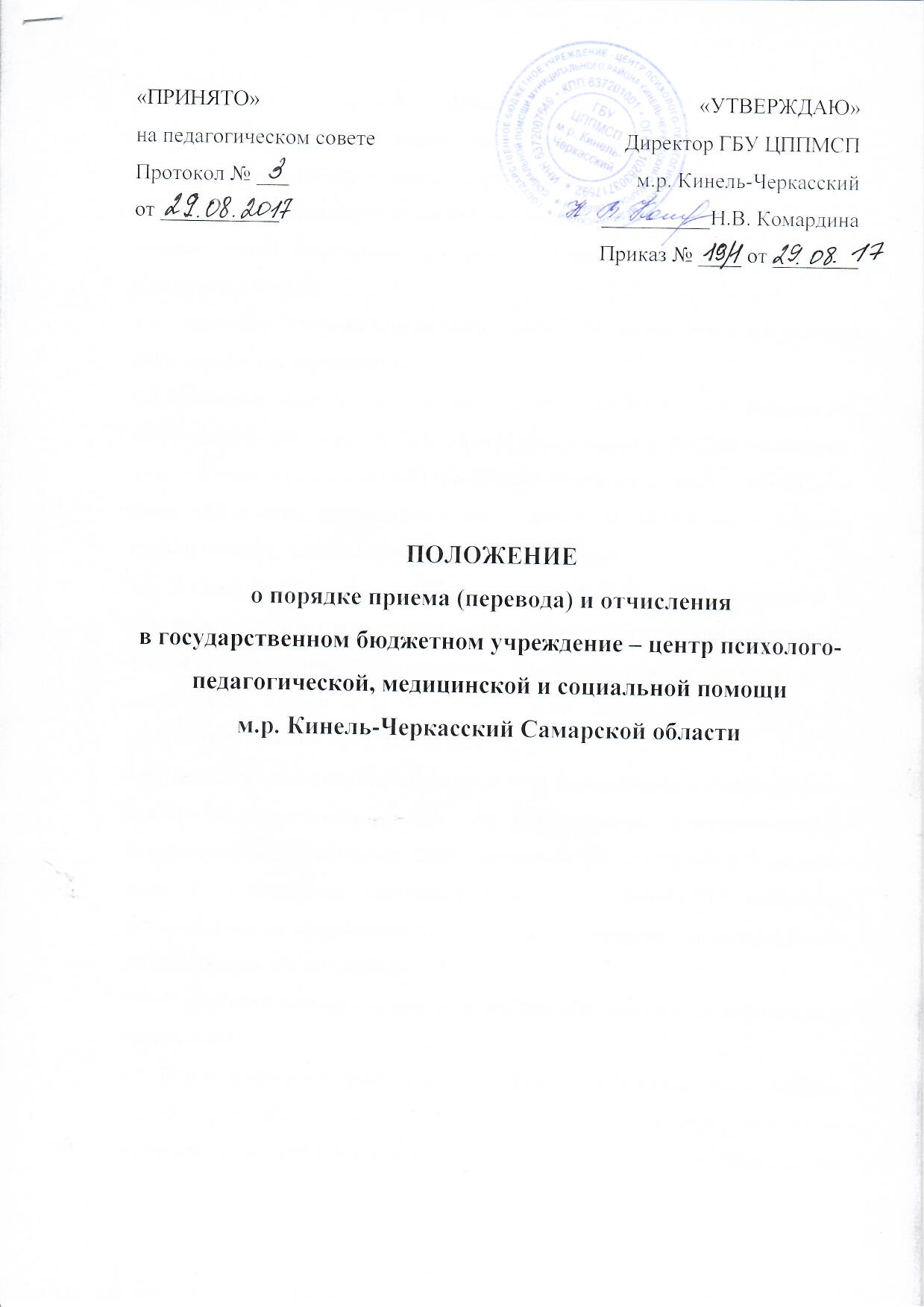 